		Kính gửi: ỦY BAN CHỨNG KHOÁN NHÀ NƯỚCSỞ GIAO DỊCH CHỨNG KHOÁN HÀ NỘITên TCNY		: Công ty Cổ phần Đầu tư và Xây dựng Thành NamMã chứng khoán	: CSCĐịa chỉ	: Lô CC5A Bán đảo Linh Đàm - Hoàng Liệt - Hoàng Mai - Hà NộiĐiện thoại	: 04.35632763/64                      Fax: 04.35632762Website	: www.cotanagroup.vn  Người được ủy quyền thông bố thông tin: Đinh Thị Minh HằngCông ty Cổ phần Đầu tư và Xây dựng Thành Nam (MCK: CSC) xin thông báo tới quý Ủy ban và Quý Sở về việc thay đổi nội dung Đăng ký kinh doanh lần thứ 15 như sau:Thay đổi vốn điều lệ Công ty:Vốn điều lệ trước khi thay đổi: 90.000.000.000 (chín mươi tỷ) đồngVốn điều lệ sau khi thay đổi: 100.000.000.000 (Một trăm tỷ) đồngThay đổi thông tin về chứng minh nhân dân của người đại diện theo pháp luật:Thông tin trước khi thay đổi:	Số CMND: 013425115 	   Ngày cấp: 14/05/2011    Nơi cấp: CA Hà NộiThông tin sau khi thay đổi:Số CMND: 031082001442    Ngày cấp: 04/03/2015    Nơi cấp: cục cảnh sát ĐKQL cư trú và DLQG về dân cưThông tin này đã được công bố trên trang thông tin điện tử của công ty theo địa chỉ www.cotanagroup.vnChúng tôi xin cam kết các thông tin công bố trên đây là đúng sự thật và hoàn toàn chịu trách nhiệm trước pháp luật về nội dung các thông tin đã công bố.Trân trọng thông báo!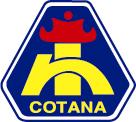 Niềm tin cho ngôi nhà ViệtCÔNG TY CỔ PHẦN    ĐẦU TƯ VÀ XÂY DỰNGTHÀNH NAMCOTANA.,JSCCỘNG HOÀ XÃ HỘI CHỦ NGHĨA VIỆT NAMĐộc lập - Tự do -  Hạnh phúcSố: 23/2015 - TB/HĐQT - TNV/v: Thay đổi giấy chứng nhận ĐKKD lần thứ 15Số: 23/2015 - TB/HĐQT - TNV/v: Thay đổi giấy chứng nhận ĐKKD lần thứ 15                            Hà nội, ngày 28 tháng 07 năm 2015Nơi nhận:NGƯỜI ĐƯỢC ỦY QUYỀN CÔNG BỐ THÔNG TINNhư trên Lưu VP HĐQT(đã ký)Tài liệu kèm theo:Bản sao giấy chứng nhận   ĐKKD thay đổi lần thứ 15ĐINH THỊ MINH HẰNG